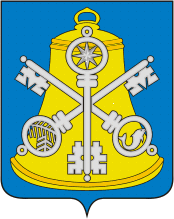 Собрание Корсаковского городского округаРЕШЕНИЕПринято     05.10.2018        №    41         .На _  15-м___заседании_6- го__созываОб            установлении             границ территориального        общественного самоуправления «Краснофлотская 18»На основании ст. 27 Федерального закона от 06.10.2003 № 131-ФЗ «Об общих принципах организации местного самоуправления в Российской Федерации» (в ред. от 03.08.2018), ст. 18 Устава муниципального образования «Корсаковский городской округ» Сахалинской области (в ред. от 26.07.2018), ходатайства инициативной группы граждан, проживающих в многоквартирном доме № 18 по улице Краснофлотской г. Корсакова, Собрание РЕШИЛО: Установить границы территории, на которой осуществляется территориальное общественное самоуправление, по улице Краснофлотской города Корсакова дом № 18: от северо-западной стороны угла дома, включая существующий палисадник – 6,8 м, от юго-западной стороны (от палисадника) на юго-восток по склону до дворового проезда дома    № 29 по улице Советской – 31 м, по верхней границе склона, расположенного восточнее дома 18 по улице Краснофлотской вдоль домов № 29 и № 31 по улице Советской (включая лестницу) – 62,6 м, от верхней границы склона (в районе дома № 31 по улице Советской) на запад вдоль лестницы дома № 20 по улице Краснофлотской до заезда к дому № 18 улицы Краснофлотской – 31 м.2.  Опубликовать настоящее решение в газете «Восход». Председатель Собрания Корсаковского  городского округа                                                                             Л.Д. ХмызМэр Корсаковского городского округа                                                            	         Т.В. Магинский